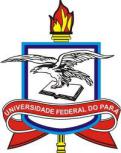 UNIVERSIDADE FEDERAL DO PARÁCAMPUS UNIVERSITÁRIO DE CASTANHALFACULDADE DE MATEMÁTICANOME COMPLETO DO AUTORTÍTULO: subtítulo (se houver)CASTANHALANONOME COMPLETO DO AUTORTÍTULO: subtítulo (se houver)Projeto de pesquisa de informe aqui o tipo de projeto submetido à Faculdade de Matemática, do Campus Universitário de Castanhal, da Universidade Federal do Pará.Orientador(a):Coorientador(a):CASTANHALANOLISTA DE ILUSTRAÇÕES (opcional)Tipo de ilustração 1 – Título da ilustração						              pág.Tipo de ilustração 2 – Título da ilustração						              pág.Tipo de ilustração 3 – Título da ilustração						              pág.Tipo de ilustração 4 – Título da ilustração						              pág.São tipos de ilustrações: desenhos, esquemas, fluxogramas, fotografias, gráficos, mapas, organogramas, plantas, quadros, retratos e outras.LISTA DE TABELAS (opcional)Tabela 1 – Título da tabela								              pág.Tabela 2 – Título da tabela								              pág.Tabela 3 – Título da tabela								              pág.LISTA DE ABREVIATURAS E SIGLAS (opcional)SIGLA		Nome por extensoSIGLA		Nome por extensoSIGLA		Nome por extensoLISTA DE SÍMBOLOS (opcional)SÍMBOLO	Nome do símboloSÍMBOLO	Nome do símboloSÍMBOLO	Nome do símboloSUMÁRIOElaborar conforme a ABNT NBR 6027 em vigor1 INTRODUÇÃO										       72 REFERENCIAL TEÓRICO								       83 METODOLOGIA										       94 RECURSOS										     105 CRONOGRAMA										     11   REFERÊNCIAS									     	     12   APÊNDICE A – Título do apêndice (opcional)						     13   ANEXO A – Título do anexo (opcional)							     141 INTRODUÇÃONa introdução devem ser expostos o tema do projeto, o problema a ser abordado, a(s) hipótese(s), quando couber(em), bem como o(s) objetivo(s) a ser(em) atingido(s) e a(s) justificativa(s)..2 REFERENCIAL TEÓRICO3 METODOLOGIA4 RECURSOS 5 CRONOGRAMAREFERÊNCIASElaborar conforme a ABNT NBR 6023 em vigor.APÊNDICE A – Título do apêndice (opcional)ANEXO A – Título do anexo(opcional)